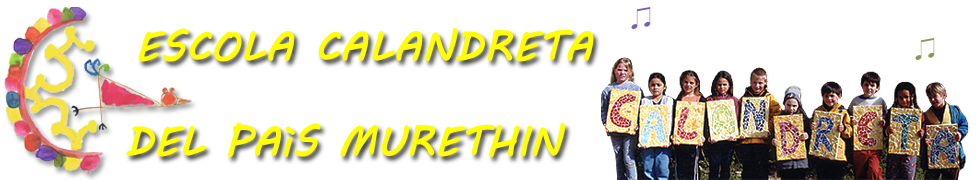 BULLETIN de DON à remplir et à renvoyer à la Calandreta del païs murethin4 rue Maréchal Lyautey - 31600 MURET:L’association fait  appel à la générosité de toutes les personnes sensibles au projet Calandreta et à la culture occitane.  Prénom :                      Nom : Adresse : Code Postal :       Ville :  Tél :            Email :    Je fais un don * et je verse la somme de   € pour l’année 2013. Je m’engage à faire un don * mensuel par virement bancaire de:       5 €		   10 €	  20 €		 autre montant    €Je règle par :                  Chèque                       Virement bancaire mensuel*en tant qu’association d’intérêt général, vous recevrez un reçu pour don, vous permettant de bénéficier de 66% de réduction d’impôt sur votre don (dans la limite de 20% de votre revenu imposable). Par ex : pour un don de 200 €, 132 € seront déduits de vos impôts, vous n’aurez dépensé que 68 €. 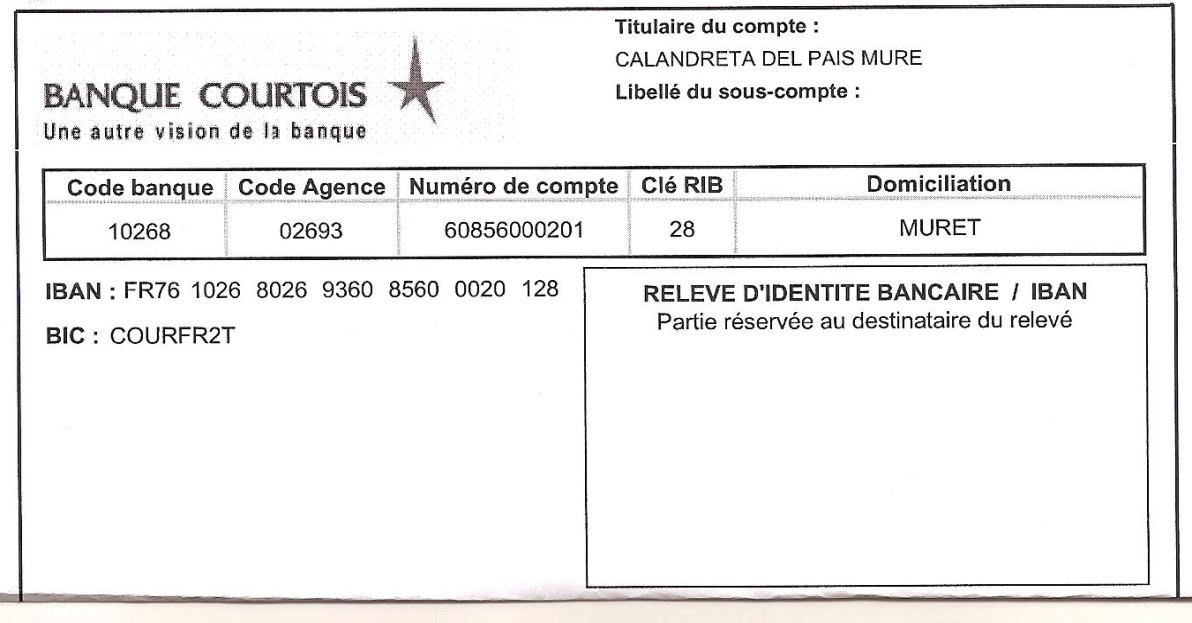 